Наименование проекта: «Договор аренды с инвестиционными обязательствами «Создание банно-оздоровительного комплекса «Березка» в п. Викторополь Вейделевского района» Место расположения: Белгородская область, Вейделевский район, п. ВикторопольОтрасль реализации: культура и отдыхДата реализации: 2017-2025Форма реализации: Договор аренды с инвестиционными обязательствамиПубличный партнер: Администрация Вейделевского районаЧастный партнер: ИП Аветян Илья НориковичСумма инвестиций: 6,9 млн. рублейЭффект от создания: Создание банно-оздоровительного комплекса «Березка» в п.Викторополь для отдыха жителей и гостей Вейделевского района. Общая площадь здания - 421,69 кв.м, полезная площадь 421,69 кв.м., строительный объем - 4163,17 куб.м, площадь застройки -5334 кв.м. Макcимaльная высота -7,85 м.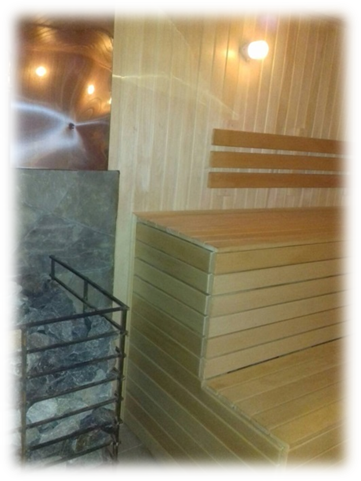 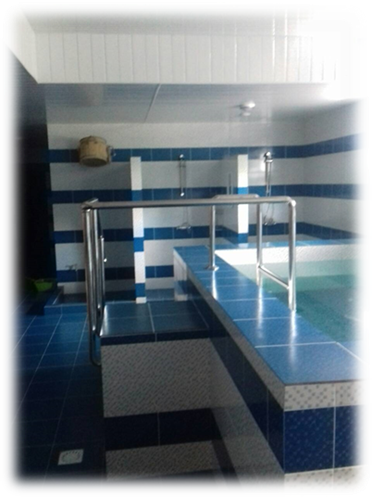 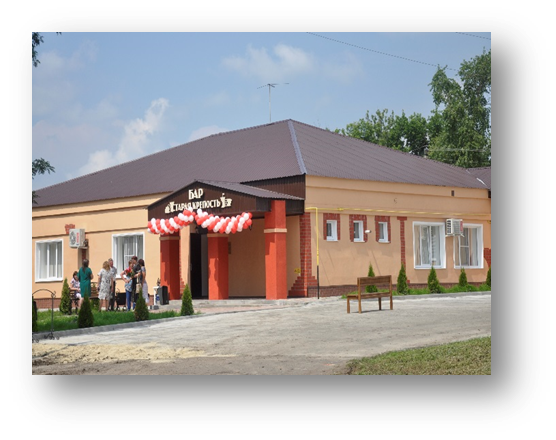 